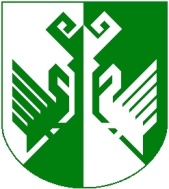 от 6 июля 2021 года № 307Об утверждении условий и порядка оказания поддержки субъектам малого и среднего предпринимательства, физическим лицам, применяющими специальный налоговый режим «Налог на профессиональный доход», и организациям, образующим инфраструктуру поддержки субъектов малого и среднего предпринимательства Сернурского муниципального района Республики Марий ЭлС  целью  реализации  вопросов  содействия  развитию  малого  и  среднего предпринимательства на территории Сернурского муниципального района Республики Марий Эл,  в соответствии  с  Федеральным  законом  от  24  июля  2007  года  №  209-ФЗ "О развитии малого и среднего предпринимательства в Российской Федерации", Законом Республики Марий Эл от 27 ноября 2009 г. № 63-З "О развитии  малого  и   среднего   предпринимательства в Республике Марий Эл", администрация Сернурского муниципального  района  постановляет: 1. Утвердить условия и порядок оказания поддержки субъектам малого и среднего предпринимательства, физическим лицам, применяющим специальный налоговый режим «Налог на профессиональный доход», и организациям, образующим инфраструктуру поддержки субъектов малого и среднего предпринимательства, Сернурского муниципального района Республики Марий Эл согласно приложению. 2.  Настоящее постановление вступает в силу после обнародования и размещения в информационно-телекоммуникационной сети «Интернет» на официальном интернет-портале Республики Марий Эл (адрес доступа: mari-el.gov.ru/sernur).3. Контроль за исполнением настоящего постановления возложить на заместителя главы администрации Сернурского муниципального района по экономическому развитию территорий.Утвержден
постановлением администрации Сернурского муниципального района
от 6 июля 2021 г. № 307 Условия и порядококазания поддержки субъектам малого и среднего предпринимательства, физическим лицам, применяющим специальный налоговый режим «Налог на профессиональный доход», и организациям, образующим инфраструктуру поддержки субъектов малого и среднего предпринимательства Сернурского муниципального района Республики Марий Эл1. Общие положения1.1. Настоящие условия и порядок оказания поддержки субъектам малого и среднего предпринимательства, физическим лицам, применяющим специальный налоговый режим «Налог на профессиональный доход», и организациям, образующим инфраструктуру поддержки субъектов малого и среднего предпринимательства (далее Порядок) разработаны в соответствии с Федеральным Законом от 24 июля 2007 года № 209-ФЗ «О развитии малого и среднего предпринимательства в Российской Федерации» и определяют условия и порядок оказания поддержки субъектам малого и среднего предпринимательства, физическим лицам, не являющихся индивидуальными предпринимателями и применяющим специальный налоговый режим «Налог на профессиональный доход» (далее – самозанятые граждане), и организациям, образующим инфраструктуру поддержки субъектов малого и среднего предпринимательства на территории Сернурского муниципального района Республики Марий Эл. 1.2. Основными принципами поддержки субъектов малого и среднего предпринимательства, самозанятых граждан, являются: 1) заявительный порядок обращения субъектов малого и среднего предпринимательства, самозанятых граждан за оказанием поддержки; 2) доступность инфраструктуры поддержки для всех субъектов малого и среднего предпринимательства, самозанятых граждан; 3) равный доступ субъектов малого и среднего предпринимательства, самозанятых граждан, соответствующих условиям, установленным нормативными правовыми актами Российской Федерации, нормативными правовыми актами субъектов Российской Федерации, муниципальными правовыми актами, принимаемыми в целях реализации государственных программ (подпрограмм) Российской Федерации, государственных программ (подпрограмм) субъектов Российской Федерации, муниципальных программ (подпрограмм), к участию в указанных программах (подпрограммах); 4) оказание поддержки с соблюдением требований, установленных Федеральным законом от 26 июля 2006 года № 135-ФЗ «О защите конкуренции»; 5) открытость процедур оказания поддержки. 1.3. При обращении за оказанием поддержки субъекты малого и среднего предпринимательства, самозанятые граждане должны представить документы, подтверждающие их соответствие условиям, предусмотренным муниципальными правовыми актами, принимаемыми в целях реализации муниципальных программ (подпрограмм). Не допускается требовать у субъектов малого и среднего предпринимательства, самозанятых граждан, представления документов, которые находятся в распоряжении государственных органов, органов местного самоуправления либо подведомственных государственным органам или органам местного самоуправления организаций, за исключением случаев, если такие документы включены в определенный Федеральным законом от 27 июля 2010 года № 210-ФЗ «Об организации предоставления государственных и муниципальных услуг» перечень документов. 1.4. Поддержка оказывается субъектам малого и среднего предпринимательства, самозанятых граждан если они: 1) осуществляют свою деятельность на территории Сернурского муниципального района Республики Марий Эл; 2) не находятся в стадии приостановления деятельности, реорганизации, ликвидации или банкротства. 1.5. Поддержка не оказывается в отношении субъектов малого и среднего предпринимательства, самозанятых граждан: 1) осуществляющим предпринимательскую деятельность в сфере игорного бизнеса; 2) являющимся участниками соглашений о разделе продукции;3) являющимся кредитными организациями, страховыми организациями (за исключением потребительских кооперативов), инвестиционными фондами, негосударственными пенсионными фондами, профессиональными участниками рынка ценных бумаг, ломбардами; 4) являющимся в порядке, установленном законодательством Российской Федерации о валютном регулировании и валютном контроле, нерезидентами Российской Федерации, за исключением случаев, предусмотренных международными договорами Российской Федерации. 1.6. Сроки рассмотрения предусмотренных п.1.3. настоящего Порядка обращений субъектов малого и среднего предпринимательства, самозанятых граждан устанавливаются муниципальными правовыми актами, принимаемыми в целях реализации муниципальных программ (подпрограмм) Сернурского  муниципального района. Каждый обратившийся субъект малого и среднего предпринимательства, самозанятый гражданин должен быть проинформирован о решении, принятом по такому обращению, в течение пяти дней со дня его принятия.  1.7.  Поддержка субъектов малого и среднего предпринимательства, самозанятых граждан и организаций, образующих инфраструктуру поддержки субъектов малого и среднего предпринимательства, самозанятых граждан на территории Сернурского муниципального района, включает в себя финансовую, имущественную, информационную, консультационную поддержку таких субъектов и организаций, включая поддержку субъектов малого и среднего предпринимательства, осуществляющих сельскохозяйственную деятельность. 2. Финансовая поддержка субъектов малого и среднего предпринимательства, самозанятых граждан2.1. Финансовая поддержка субъектов малого и среднего предпринимательства, самозанятых граждан, предусмотренная статьей 17 Федерального закона от 24 июля 2007 года № 209-ФЗ «О развитии малого и среднего предпринимательства в Российской Федерации», не может оказываться субъектам, осуществляющим производство и (или) реализацию подакцизных товаров, а также добычу и (или) реализацию полезных ископаемых, за исключением общераспространенных полезных ископаемых, если иное не предусмотрено Правительством Российской Федерации. 2.2. В оказании поддержки должно быть отказано в случае, если: 1) не представлены документы, определенные нормативными правовыми актами Российской Федерации, нормативными правовыми актами субъектов Российской Федерации, муниципальными правовыми актами, принимаемыми в целях реализации государственных программ (подпрограмм) Российской Федерации, государственных программ (подпрограмм) субъектов Российской Федерации, муниципальных программ (подпрограмм), или представлены недостоверные сведения и документы; 2) не выполнены условия оказания поддержки; 3) ранее в отношении заявителя - субъекта малого и среднего предпринимательства, самозанятого гражданина, было принято решение об оказании аналогичной поддержки (поддержки, условия оказания которой совпадают, включая форму, вид поддержки и цели ее оказания) и сроки ее оказания не истекли; 4) с момента признания субъекта малого и среднего предпринимательства, самозанятого гражданина, допустившего нарушение порядка и условий оказания поддержки, в том числе не обеспечившего целевого использования средств поддержки, прошло менее чем три года. 2.3. Оказание финансовой поддержки субъектам малого и среднего предпринимательства, самозанятым гражданам, может осуществляться в соответствии с законодательством Российской Федерации за счет средств бюджета Сернурского муниципального района Республики Марий Эл путем предоставления субсидий. 3. Имущественная поддержка субъектов малого и среднего предпринимательства, самозанятых граждан 3.1. Имущественная поддержка субъектов малого и среднего предпринимательства, самозанятых граждан включает в себя следующие мероприятия: 1) передача во владение и (или) в пользование муниципального имущества, в том числе земельных участков, зданий, строений, сооружений, нежилых помещений, оборудования, транспортных средств, инвентаря, инструментов, на возмездной основе, безвозмездной основе или на льготных условиях. Указанное имущество должно использоваться по целевому назначению. Запрещаются продажа переданного субъектам малого и среднего предпринимательства, самозанятым гражданам и организациям, образующим инфраструктуру поддержки субъектов малого и среднего предпринимательства, имущества, переуступка прав пользования им, передача прав пользования им в залог и внесение прав пользования таким имуществом в уставный капитал любых других субъектов хозяйственной деятельности, за исключением возмездного отчуждения такого имущества в собственность субъектов малого и среднего предпринимательства, самозанятых граждан, в соответствии с частью 2.1 статьи 9 Федерального закона от 22 июля 2008 года № 159-ФЗ «Об особенностях отчуждения недвижимого имущества, находящегося в государственной собственности субъектов Российской Федерации или в муниципальной собственности и арендуемого субъектами малого и среднего предпринимательства, и о внесении изменений в отдельные законодательные акты Российской Федерации». 4. Информационная поддержка субъектов малого и среднего предпринимательства, самозанятых граждан4.1. Информационная поддержка субъектов малого и среднего предпринимательства, самозанятых граждан предоставляется администрацией Сернурского муниципального района Республики Марий Эл в виде создания информационных систем и информационно-телекоммуникационных сетей и обеспечения их функционирования в целях поддержки субъектов малого и среднего предпринимательства, самозанятых граждан. 4.2. Информационные системы и информационно-телекоммуникационные сети создаются в целях обеспечения субъектов малого и среднего предпринимательства, самозанятых граждан информацией: 1) о реализации муниципальных программ (подпрограмм) развития субъектов малого и среднего предпринимательства; 2) о количестве субъектов малого и среднего предпринимательства и об их классификации по видам экономической деятельности; 3) о числе замещенных рабочих мест в субъектах малого и среднего предпринимательства в соответствии с их классификацией по видам экономической деятельности; 4) об обороте товаров (работ, услуг), производимых субъектами малого и среднего предпринимательства, в соответствии с их классификацией по видам экономической деятельности; 5) о финансово-экономическом состоянии субъектов малого и среднего предпринимательства; 6) об организациях, образующих инфраструктуру поддержки субъектов малого и среднего предпринимательства, самозанятых граждан, условиях и о порядке оказания такими организациями поддержки субъектам малого и среднего предпринимательства, самозанятым гражданам;7) о муниципальном имуществе, включенном в перечни, указанные в п. 3.1. настоящего Порядка;8) об объявленных конкурсах на оказание финансовой поддержки субъектам малого и среднего предпринимательства, самозанятым гражданам и организациям, образующим инфраструктуру поддержки субъектов малого и среднего предпринимательства;9) иного характера (экономической, правовой, статистической, производственно-технологической информацией, информацией в области маркетинга, необходимой для развития субъектов малого и среднего предпринимательства, самозанятых граждан). 4.3. Информация является общедоступной и размещается в сети «Интернет» на официальном сайте администрации Сернурского муниципального района (mari-el.gov.ru/sernur) в соответствии с требованиями установленными Приказом Минэкономразвития России от 27.07.2015 № 505 «Об утверждении требований к информации, размещенной в информационно-телекоммуникационной сети «Интернет» в соответствии с частями 2 и 3 статьи 19 Федерального закона "О развитии малого и среднего предпринимательства в Российской Федерации"».5. Консультационная поддержка субъектов малого и среднего предпринимательства, самозанятых граждан5.1. Консультационная поддержка субъектов малого и среднего предпринимательства, самозанятых граждан включает в себя консультирование по вопросам применения действующего законодательства, регулирующего деятельность субъектов малого и среднего предпринимательства: 1) консультирование по вопросам регистрации субъектов предпринимательской деятельности; 2) консультирование по вопросам лицензирования отдельных видов деятельности; 3) предоставление информации о существующих формах и источниках финансовой поддержки малого и среднего предпринимательства, самозанятых граждан; 4) предоставление информации о муниципальном имуществе и земельных участках, предлагаемых в аренду для осуществления предпринимательской деятельности;5) обеспечения координации с органами государственной власти при проведении субъектами малого и среднего предпринимательства, самозанятыми гражданами, совместных мероприятий, направленных на развитие и повышение эффективности бизнеса; 6) проведения переговоров с представителями органов государственной власти, руководством правоохранительных органов, налоговых и иных контролирующих служб о проведении встреч с представителями субъектов малого и среднего предпринимательства; 7) содействия в организации выставок, ярмарок, семинаров, круглых столов, симпозиумов, конференций и иных мероприятий, направленных на повышение информированности и деловой активности субъектов малого и среднего предпринимательства, самозанятых граждан; 8) подготовки и публикации бюллетеней, каталогов, справочно-информационных и иных изданий, способствующих установлению деловых контактов и решению проблем субъектов малого и среднего предпринимательства, самозанятых граждан. 9) организации обучающих семинаров, направленных на подготовку, переподготовку и повышение квалификации кадров для малых предприятий. 5.2. Консультационная поддержка субъектов малого и среднего предпринимательства, самозанятых граждан оказывается в следующих формах: 1) в устной форме – лицам, обратившимся посредством телефонной связи или лично; 2) в письменной форме – юридическим и физическим лицам по официальным обращениям.6. Поддержка субъектов малого и среднего предпринимательства, осуществляющих сельскохозяйственную деятельность6.1. Оказание поддержки субъектам малого и среднего предпринимательства, осуществляющим сельскохозяйственную деятельность, может осуществляться в формах и видах, предусмотренных Федеральным законом от 24 июля 2007 года № 209-ФЗ «О развитии малого и среднего предпринимательства в Российской Федерации».______________Исп. Росляков В.И.(83633) 9-71-42СОГЛАСОВАНО:  Руководитель финансового управления администрации   Сернурского муниципального района                                                                     Рябинина В.В.  __.07.2021ШЕРНУРМУНИЦИПАЛЬНЫЙ РАЙОНЫНАДМИНИСТРАЦИЙЖЕАДМИНИСТРАЦИЯ СЕРНУРСКОГО МУНИЦИПАЛЬНОГОРАЙОНАПУНЧАЛПОСТАНОВЛЕНИЕГлава администрацииСернурскогомуниципального районаА.В. КугергинЗаместитель главы администрации по экономическому развитию территорииВолкова Т.М.__.07.2021Руководитель отдела организационно-правовой работы и кадров                                        		        Антонов А.С. __.07.2021.